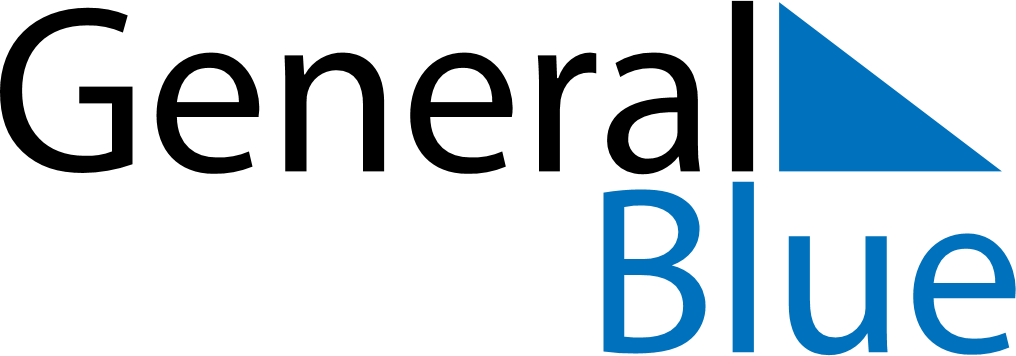 September 2024September 2024September 2024September 2024September 2024September 2024Amanzi, Kandahar, AfghanistanAmanzi, Kandahar, AfghanistanAmanzi, Kandahar, AfghanistanAmanzi, Kandahar, AfghanistanAmanzi, Kandahar, AfghanistanAmanzi, Kandahar, AfghanistanSunday Monday Tuesday Wednesday Thursday Friday Saturday 1 2 3 4 5 6 7 Sunrise: 5:42 AM Sunset: 6:28 PM Daylight: 12 hours and 46 minutes. Sunrise: 5:43 AM Sunset: 6:27 PM Daylight: 12 hours and 44 minutes. Sunrise: 5:43 AM Sunset: 6:26 PM Daylight: 12 hours and 42 minutes. Sunrise: 5:44 AM Sunset: 6:25 PM Daylight: 12 hours and 40 minutes. Sunrise: 5:44 AM Sunset: 6:24 PM Daylight: 12 hours and 39 minutes. Sunrise: 5:45 AM Sunset: 6:22 PM Daylight: 12 hours and 37 minutes. Sunrise: 5:46 AM Sunset: 6:21 PM Daylight: 12 hours and 35 minutes. 8 9 10 11 12 13 14 Sunrise: 5:46 AM Sunset: 6:20 PM Daylight: 12 hours and 33 minutes. Sunrise: 5:47 AM Sunset: 6:19 PM Daylight: 12 hours and 32 minutes. Sunrise: 5:47 AM Sunset: 6:17 PM Daylight: 12 hours and 30 minutes. Sunrise: 5:48 AM Sunset: 6:16 PM Daylight: 12 hours and 28 minutes. Sunrise: 5:48 AM Sunset: 6:15 PM Daylight: 12 hours and 26 minutes. Sunrise: 5:49 AM Sunset: 6:14 PM Daylight: 12 hours and 24 minutes. Sunrise: 5:49 AM Sunset: 6:12 PM Daylight: 12 hours and 23 minutes. 15 16 17 18 19 20 21 Sunrise: 5:50 AM Sunset: 6:11 PM Daylight: 12 hours and 21 minutes. Sunrise: 5:50 AM Sunset: 6:10 PM Daylight: 12 hours and 19 minutes. Sunrise: 5:51 AM Sunset: 6:09 PM Daylight: 12 hours and 17 minutes. Sunrise: 5:52 AM Sunset: 6:07 PM Daylight: 12 hours and 15 minutes. Sunrise: 5:52 AM Sunset: 6:06 PM Daylight: 12 hours and 14 minutes. Sunrise: 5:53 AM Sunset: 6:05 PM Daylight: 12 hours and 12 minutes. Sunrise: 5:53 AM Sunset: 6:04 PM Daylight: 12 hours and 10 minutes. 22 23 24 25 26 27 28 Sunrise: 5:54 AM Sunset: 6:02 PM Daylight: 12 hours and 8 minutes. Sunrise: 5:54 AM Sunset: 6:01 PM Daylight: 12 hours and 6 minutes. Sunrise: 5:55 AM Sunset: 6:00 PM Daylight: 12 hours and 5 minutes. Sunrise: 5:55 AM Sunset: 5:59 PM Daylight: 12 hours and 3 minutes. Sunrise: 5:56 AM Sunset: 5:57 PM Daylight: 12 hours and 1 minute. Sunrise: 5:57 AM Sunset: 5:56 PM Daylight: 11 hours and 59 minutes. Sunrise: 5:57 AM Sunset: 5:55 PM Daylight: 11 hours and 57 minutes. 29 30 Sunrise: 5:58 AM Sunset: 5:54 PM Daylight: 11 hours and 55 minutes. Sunrise: 5:58 AM Sunset: 5:52 PM Daylight: 11 hours and 54 minutes. 